Neighbourhoods DirectorMark WiddupProperty, Highways and Facilities ManagementFloor 2, No.1 Riverside, Smith Street, Rochdale, OL16 1XUWeb Site:	www.rochdale.gov.ukOur Ref: 	FOI INT-350852-C0Y8X9Enquiries:	highways@Rochdale.gov.uk   	Date:	03/01/2019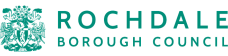 Name: Mr Evan HowleEmail: request-533270-f10feab7@whatdotheyknow.com 		 	Dear Mr HowleRE: - REQUEST FOR INFORMATION UNDER THE FREEDOM OF INFORMATION ACT 2000Thank you for your Freedom of Information Request which was received on 17/11/2018.Please accept out apologies for the delay in responding to your FOI Request.I am writing to advise you that, following a search of our electronic records, I have established that some of the information you requested is not held by the Authority and to gather it would exceed the permitted timescales.Please see the following response:We feel that we have fulfilled your Freedom of Information request.  However, please see the details on our website if you are unhappy with the service you have received in relation to your request, wish to make a complaint or appeal against any decision we have made in response to your request.Should you have any queries, please contact me. Yours sincerelyBusiness Support OfficerHighways, Property & Strategic HousingQuestionResponse1. A list of all the different pedestrian crossings within Rochdale Council boundaries. Including the location of all formal crossings: Zebra, Toucan, Pegasus, Staggered Pelican/Puffin and Toucan crossings.All signalised crossings are owned and maintained by Transport for Greater Manchester. You will need to contact TfGM for this information. Attached is a list of locations where there are Zebra Crossings.2. Information on the type of tactile paving used at each site.We do not hold this information and to gather it would exceed the permitted timescales.3. A list of all lowered kerbs in the Rochdale Council district. Showing the location of each and paying particular attention to the ones intended for use as pedestrian crossing points.We do not hold this information and to gather it would exceed the permitted timescales.4. The above would ideally include the use of the Geocoordinate system information of each site, but also the street name and location.We do not hold this information and to gather it would exceed the permitted timescales.